广东药科大学研究生导师简介主要研究领域 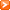 字体用五号宋体(限定50字以内)主要工作经历按时间倒序方式编写，字体用五号宋体，例：2018. 07－至今  广东药科大学药学院 教授、硕士生导师
2. 2016. 12－2018. 07  广东药科大学药学院 教授
3. 2005. 11－2016. 11  广东药科大学药学院 副教授
主要教育经历按时间倒序方式编写，字体用五号宋体，例：1999. 10－2000. 09  XXXXX大学 访问学者（国家公派）
2. 1987. 09－1991. 09  XXXXX大学 XXXXXX系（专业）博士生
3. 1984. 09－1987. 07  XXXXX大学 XXXXXX系（专业）硕士生
4. 1980. 09－1984. 07  XXXXX大学 XXXXXX系（专业）本科生代表性10项获奖、荣誉称号（此项没内容可直接删除）按时间倒序方式编写，内容包括获奖时间、奖项名称、颁发单位，字体用五号宋体，例：
1. 1996.09  南粤教坛新秀 广东省科技厅、教育厅
代表性5个社会、学会及学术兼职（此项没内容可直接删除）字体用五号宋体，例：中国XXX学会XXX分会 理事长中国XXX专业委员会 主任委员广东省XXX学会XXX分会 理事长4. 广东省政协XXX届委员会 委员5.代表性10项科研项目字体用五号宋体格式: 资助机构，项目编号（合同号），项目名称，主持或参加，例如: 国家自然科学基金委员会，21773999，×××××××××，主持
2. 横向例子：广州王老吉药业股份有限公司，8333429，×××××××××，主持
3. 
4. 
5. 
6. 
7. 8.9.10.发表代表性10篇论文、专著或教材字体用五号宋体，格式:作者名(本人姓名加粗显示); 论文标题, 期刊名称, 出版年份, 卷(期): 起止页码论文例子：王刚*; 蒋军; 王含茹; 杨善林; 基于联合概率矩阵分解的群推荐方法研究, 计算机学报, 2019, 2(01): 98-110.Xu Yonghong; Zhou Duanning*; Ma Jian; Scholar-friend recommendation in online academic communities: An approach based on heterogeneous network, Decision Support Systems, 2019, 119: 1-13.专著例子格式: 所有作者(本人姓名加粗显示); 专著名称(章节标题), 出版社, 总字数, 出版年份.示例: 许智宏; 种康; 植物细胞分化与器官发生, 科学出版社, 420千字, 2015.教材例子：格式: 所有作者(本人姓名加粗显示); 教材名称(章节标题), 出版社, 出版年份.示例: 何丽; 中药化学, 科学出版社, 2018.4.5.6.7.8.9.10.发表代表性10授权专利或成果转化（此项没内容可直接删除）例：（字体用五号宋体）XXX，XXX，XXX，XXX. 一种XXXX载体材料及其制备方法和应用, 发明专利，ZL201610301697.5，授权公告日2018. 01. 16成果转化例子：XXXXXXXX（产品名），备案号：粤穗械备XXXX号.个人照片姓 名性 别个人照片出生年月年 月籍贯个人照片民 族政治面貌个人照片最后学历最后学位个人照片技术职称行政职务个人照片工作单位Email